

Motie:
Toekomst van eerste stenen school in Julianadorp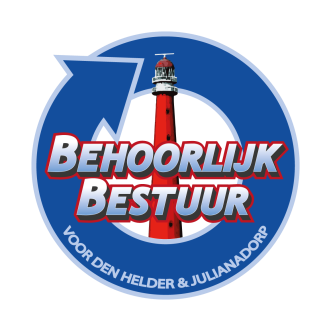 Den Helder 21 mei 2024
‘Toekomst van eerste stenen school in Julianadorp nog ongewisDe dorper belangenvereniging is eind vorig jaar een werkgroep begonnen omdat er zorgen waren over het voortbestaan van School 1. Diverse clubs en verenigingen hebben er in het verleden gebruik van gemaakt; anti-krakers zijn inmiddels vertrokken. Daarna zijn de ramen - enkelen waren al ingegooid - van het gebouw dichtgemaakt. ,,De jeugd had zijn oog er op laten vallen. Een week geleden zaten er nog jongens op het dak’’. Met de ’redengevende beschrijving’ hoopt de werkgroep het gebouw in ieder geval op een lijst van beeldbepalende gebouwen te krijgen. En het liefst die van gemeentelijke monumenten. Ook al is de werkgroep inmiddels duidelijk gemaakt dat er geen budget is om het pand op te knappen. ,,Het gebouw heeft een maatschappelijk bestemming. We hopen dat het is in te passen in het project ONS. Tot die tijd zal er niets mee gedaan worden.’Dit artikel in het Noord Hollands Dagblad viel onze fractie op en de hulpkreet ligt ons na aan het hart.Wij stellen u voor het college van burgemeester en wethouders op te dragen:met de in het artikel genoemde werkgroep en de Belangen Verenging Julianadorp in gesprek te gaan;School 1 in Julianadorp op te nemen in de lijst van gemeentelijke monumenten of anders de aanduiding beeldbepalend te geven;School 1 in Julianadorp op te nemen in het project ONS;de gemeenteraad in juli 2024 op de hoogte stellen over de voortgang van de punten 1, 2 en 3.
Namens de fractie van Behoorlijk Bestuur voor Den Helder en JulianadorpS. Hamerslag